Ford County Board of Health Meeting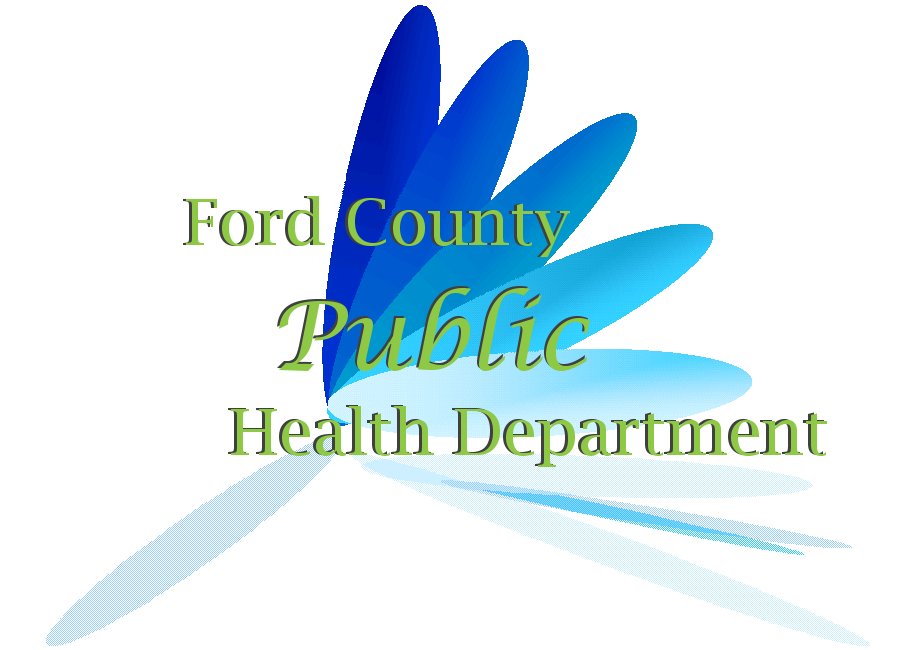 Gibson Area Hospital West BoardroomApril 18, 2023, 6:00 p.m.Agenda:Call to OrderRoll CallApprove Payment of Current BillsApprove Minutes of the Previous MeetingFinance ReportVisitorsAdministrator’s ReportOld BusinessEnvironmental Health Fees--correctionNew BusinessReappointmentElection of OfficersEquipment DonationHealth InsuranceClosed SessionPursuant to 5 ILCS 120/2(c)(1) - Personnel Reasons Other AdjournNext regularly scheduled meeting date is July 18, 2023